Отчет о проделанной работе  в период дистанционного обучения.Подготовительная «А» группа.Воспитатель: Мошкина Н.В.23.04.2020гРасписание на четверг:МатематикаЛепка/аппликацияМузыкаУчастие приняли 5 детей.Мною были предложены следующие задания:Математика. Тема: «Закрепление знаний о форме»Цель: уточнить представления о геометрических фигурах и их свойствах.Лепка. Тема: «Животное жарких стран»Цель: закреплять умение лепить животных, передовая характерную форму и пропорции тела и частей. 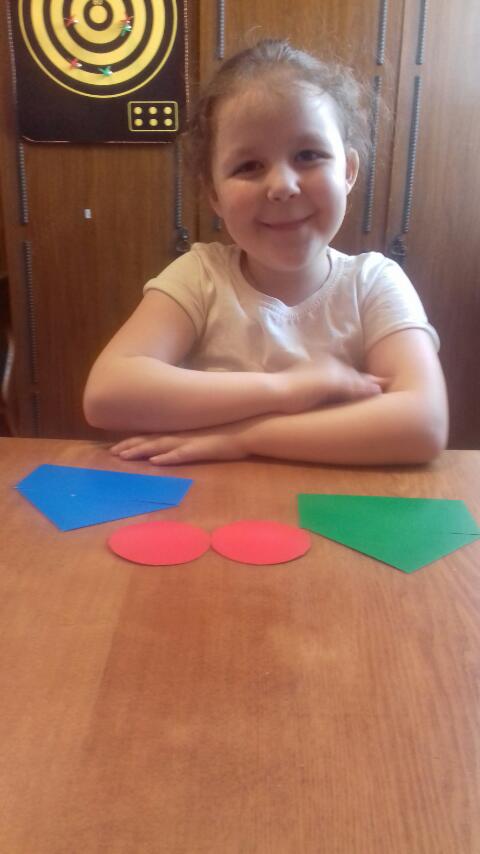 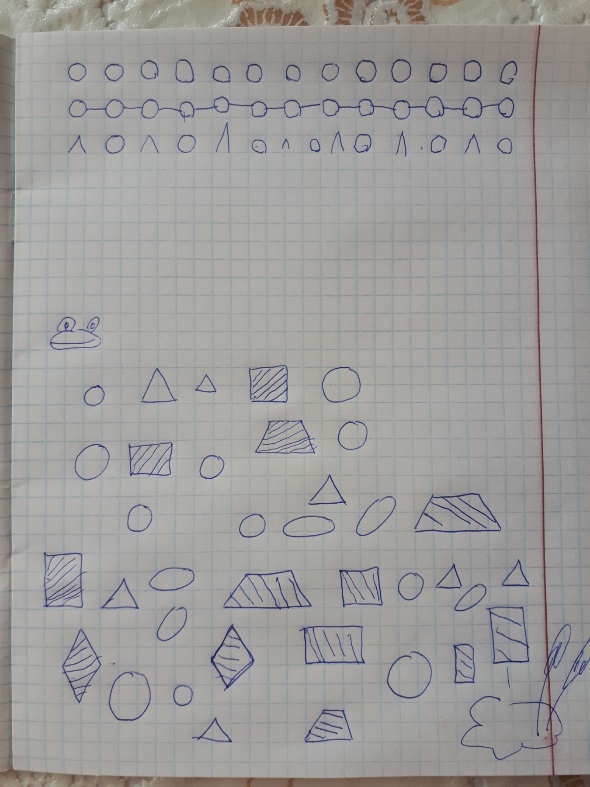 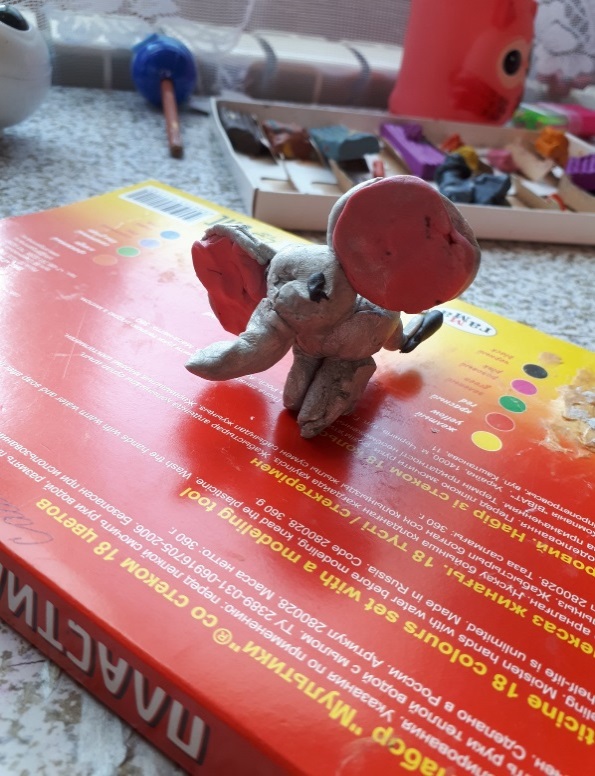 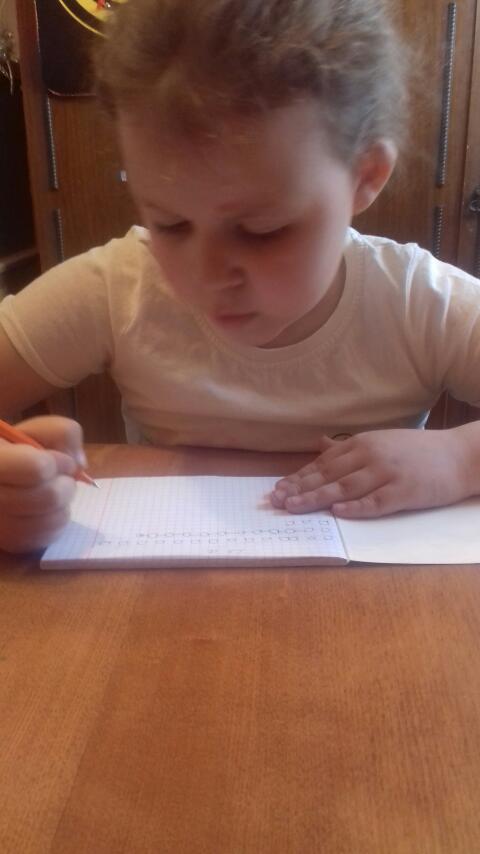 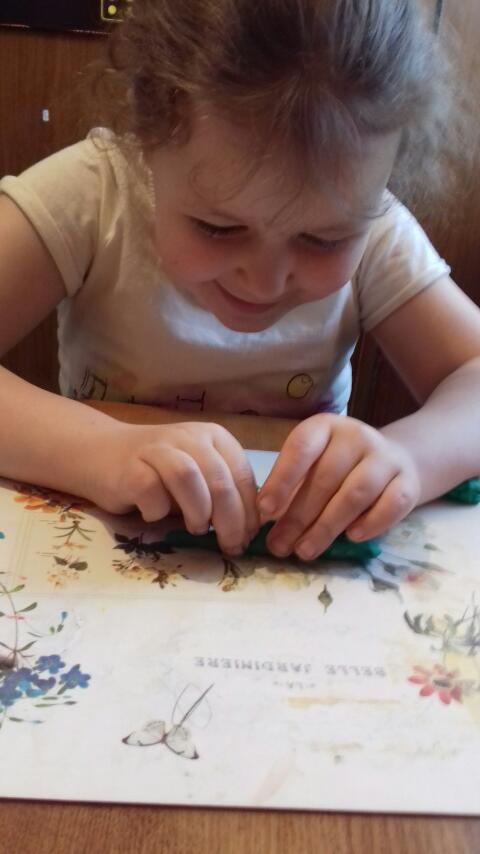 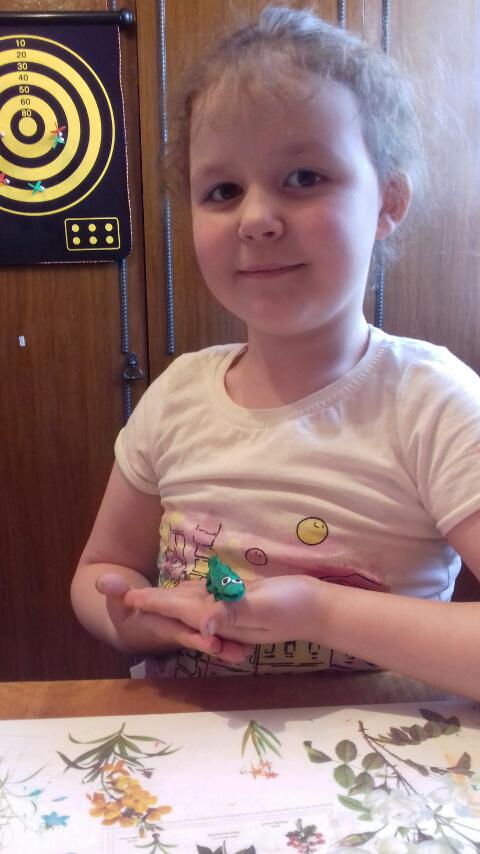 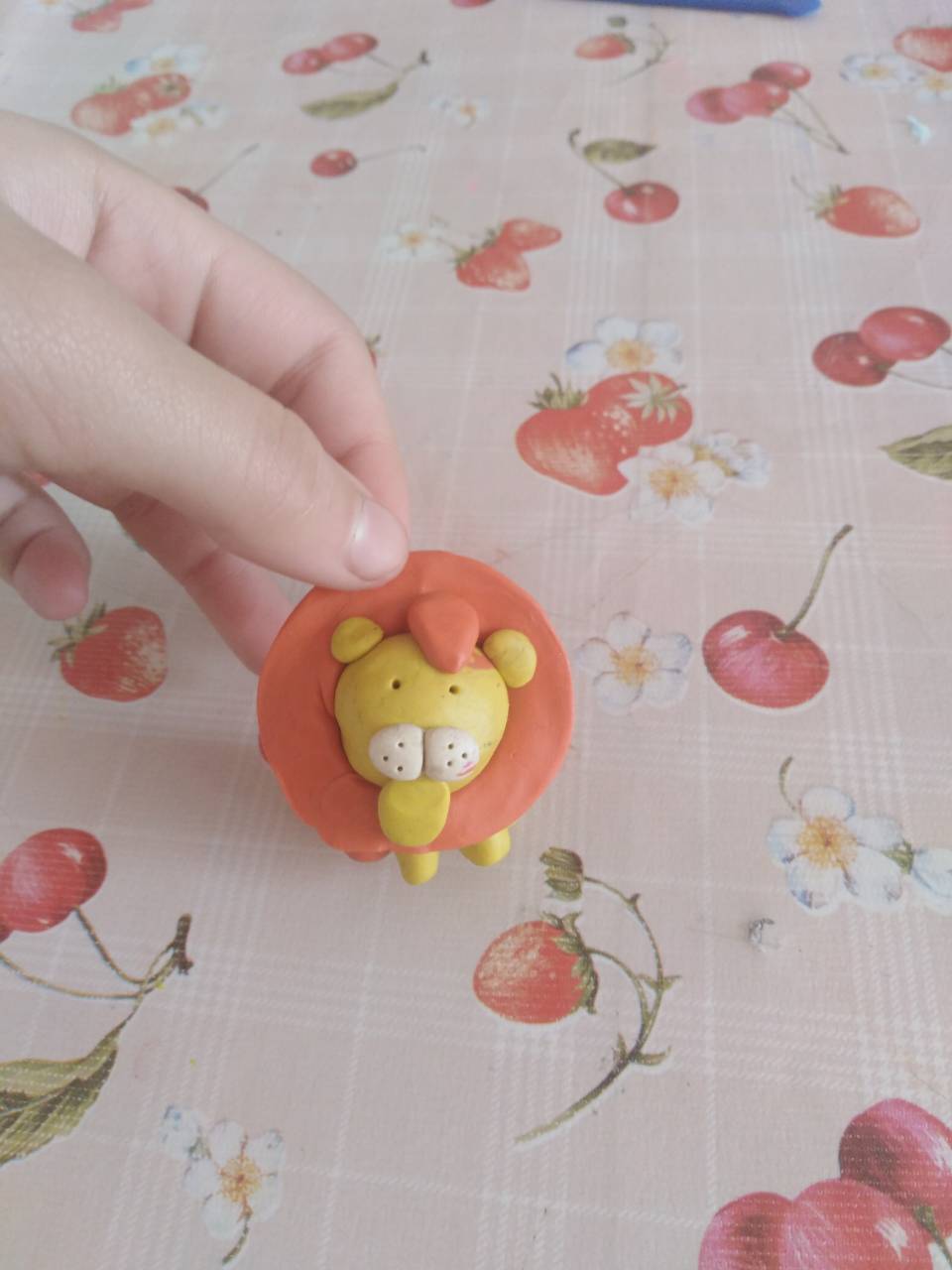 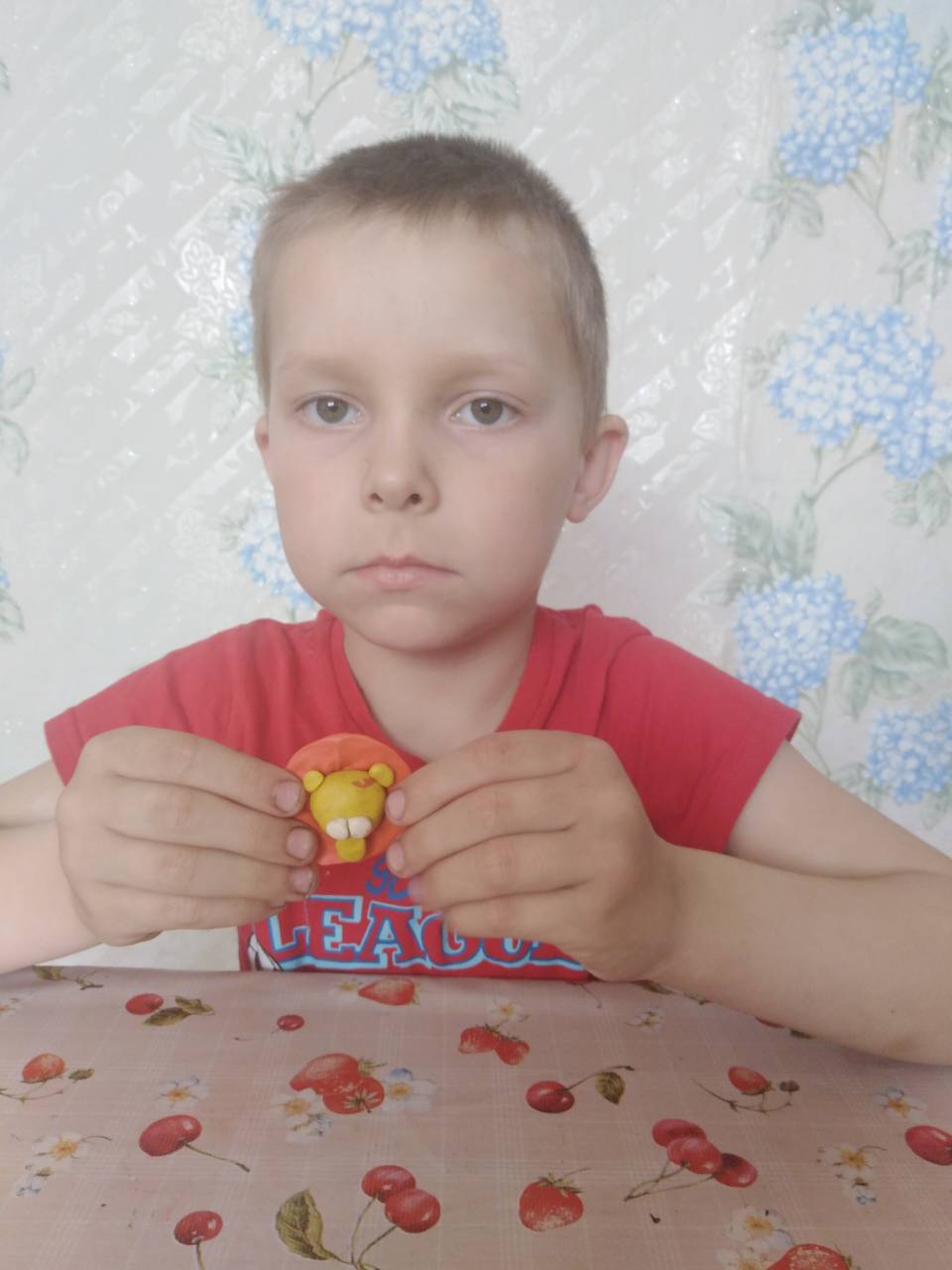 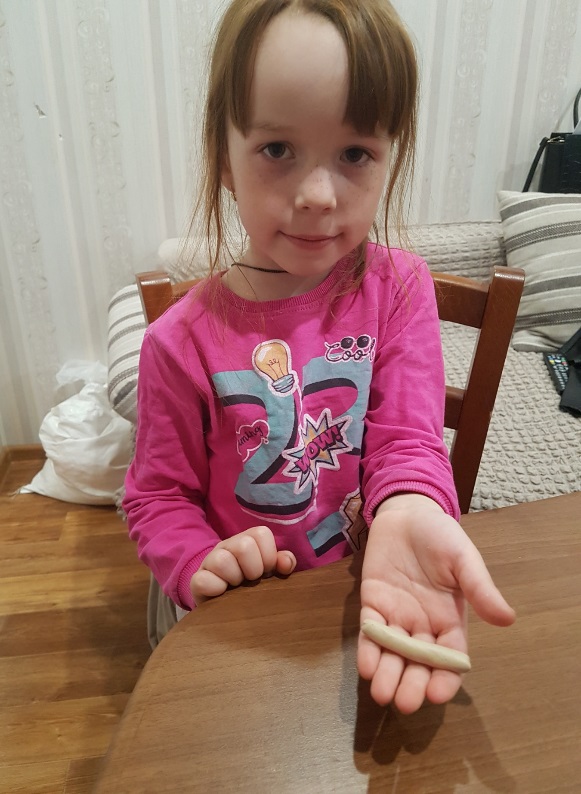 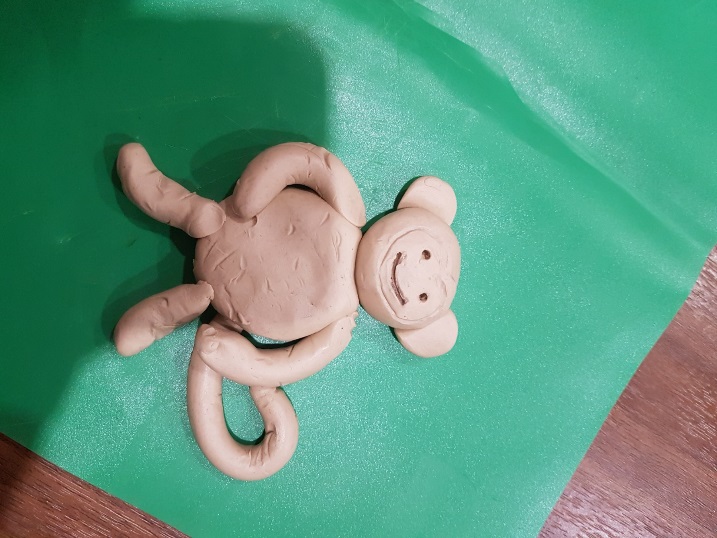 